Publicado en Madrid  el 05/03/2021 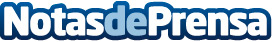 Scale Up Women 2021: el evento de Wayra que busca invertir en más startups lideradas por mujeresSeis startups lideradas por mujeres presentarán el próximo 8 de marzo sus proyectos y optarán a inversión por parte de Wayra y otros fondos de capital riesgo. La Asociación Capital de Riesgo, Level40, Nekko VC, Wayra y Telefónica serán algunos de los participantes en el encuentroDatos de contacto:Trescom609 580 452Nota de prensa publicada en: https://www.notasdeprensa.es/scale-up-women-2021-el-evento-de-wayra-que Categorias: Nacional Emprendedores E-Commerce Recursos humanos http://www.notasdeprensa.es